ÖPPETTIDER JUL OCH NYÅR! ONSDAG 23/12: 10-18JULAFTON: STÄNGTJULDAGEN: STÄNGTANNANDAG JUL: STÄNGTMÅNDAG 28/12: 10-18TISDAG 29/12: 10-18ONSDAG 30/12: 10-18NYÅRSAFTON: STÄNGTNYÅRSDAGEN: STÄNGTLÖRDAG 2/1: 11-14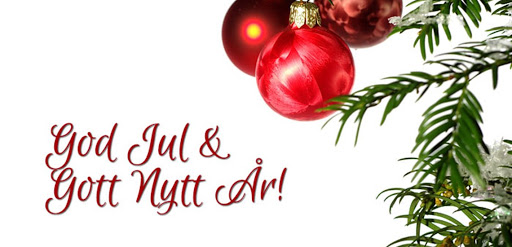 